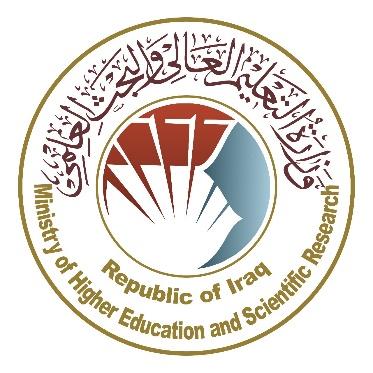   وزارةالتعليمالعاليوالبحثالعلميجهازالإشرافوالتقويمالعلميدائرةضمانالجودةوالاعتمادالأكاديميقسمالاعتماددليل وصف البرنامج الأكاديمي والمقردليل وصف البرنامج الأكاديمي والمقرر الدراسي2024 المقدمة: 		      يُعد البرنامج التعليمي بمثابة حزمة منسقة ومنظمة من المقررات الدراسية التي تشتمل على إجراءات وخبرات تنظم بشكل مفردات دراسية الغرض الأساس منها بناء وصقل مهارات الخريجين مما يجعلهم مؤهلين لتلبية متطلبات سوق العمل يتم مراجعته وتقييمه سنوياً عبر إجراءات وبرامج التدقيق الداخلي أو الخارجي مثل برنامج الممتحن الخارجي.    يقدم وصف البرنامج الأكاديمي ملخص موجز للسمات الرئيسة للبرنامج ومقرراته مبيناً المهارات التي يتم العمل على اكسابها للطلبة مبنية على وفق اهداف البرنامج الأكاديمي وتتجلى أهمية هذا الوصف لكونه يمثل الحجر الأساس في الحصول على الاعتماد البرامجي ويشترك في كتابته الملاكات التدريسية بإشراف اللجان العلمية في الأقسام العلمية.      ويتضمن هذا الدليل بنسخته الثانية وصفاً للبرنامج الأكاديمي بعد تحديث مفردات وفقرات الدليل السابق في ضوء مستجدات وتطورات النظام التعليمي في العراق والذي تضمن وصف البرنامج الأكاديمي بشكلها التقليدي نظام (سنوي، فصلي) فضلاً عن اعتماد وصف البرنامج الأكاديمي المعمم بموجب كتاب دائرة الدراسات ت م3/2906 في 3/5/2023 فيما يخص البرامج التي تعتمد مسار بولونيا أساساً لعملها.   وفي هذا المجال لا يسعنا إلا أن نؤكد على أهمية كتابة وصف البرامج الاكاديمية والمقررات الدراسية لضمان حسن سير العملية التعليمية.          مفاهيم ومصطلحات:            وصف البرنامج الأكاديمي: يوفر وصف البرنامج الأكاديمي ايجازاً مقتضباً لرؤيته ورسالته وأهدافه متضمناً وصفاً دقيقاً لمخرجات التعلم المستهدفة على وفق استراتيجيات تعلم محددة. وصف المقرر: يوفر إيجازاً مقتضياً لأهم خصائص المقرر ومخرجات التعلم المتوقعة من الطالب تحقيقها مبرهناً عما إذا كان قد حقق الاستفادة القصوى من فرص التعلم المتاحة. ويكون مشتق من وصف البرنامج.رؤية البرنامج: صورة طموحة لمستقبل البرنامج الأكاديمي ليكون برنامجاً متطوراً وملهماً ومحفزاً وواقعياً وقابلاً للتطبيق. رسالة البرنامج: توضح الأهداف والأنشطة اللازمة لتحقيقها بشكل موجز كما يحدد مسارات تطور البرنامج واتجاهاته.اهداف البرنامج: هي عبارات تصف ما ينوي البرنامج الأكاديمي تحقيقه خلال فترة زمنية محددة وتكون قابلة للقياس والملاحظة.هيكلية المنهج: كافة المقررات الدراسية / المواد الدراسية التي يتضمنها البرنامج الأكاديمي على وفق نظام التعلم المعتمد (فصلي، سنوي، مسار بولونيا) سواء كانت متطلب (وزارة، جامعة، كلية وقسم علمي) مع عدد الوحدات الدراسية. مخرجات التعلم: مجموعة متوافقة من المعارف والمهارات والقيم التي اكتسبها الطالب بعد انتهاء البرنامج الأكاديمي بنجاح ويجب أن يُحدد مخرجات التعلم لكل مقرر بالشكل الذي يحقق اهداف البرنامج. استراتيجيات التعليم والتعلم: بأنها الاستراتيجيات المستخدمة من قبل عضو هيئة التدريس لتطوير تعليم وتعلم الطالب وهي خطط يتم إتباعها للوصول إلى أهداف التعلم. أي تصف جميع الأنشطة الصفية واللاصفية لتحقيق نتائج التعلم للبرنامج. نموذج وصف البرنامج الأكاديمي   اسم الجامعة: جامعة  .... ذي قار   الكلية/ المعهد: كلية .....الآداب   القسم العلمي: قسم ......الجغرافية    اسم البرنامج الأكاديمي او المهني: بكالوريوس .....جغرافية    اسم الشهادة النهائية: بكالوريوس في .الجغرافية.....     النظام الدراسي: فصلي     تاريخ اعداد الوصف: 5/ 10/ 2023      تاريخ ملء الملف:  25/02/2024    دقـق الملف من قبل     شعبة ضمان الجودة والأداء الجامعي    اسم مدير شعبة ضمان الجودة والأداء الجامعي:    التاريخ                           التوقيع                                                                                                                                                                                         مصادقة السيد العميد     * ممكن ان تتضمن الملاحظات فيما اذا كان المقرر أساسي او اختياري  . رجى وضع اشارة في المربعات المقابلة لمخرجات التعلم الفردية من البرنامج الخاضعة للتقييمنموذج وصف المقرررؤية البرنامج   تسعى كلية الآداب لتكون واحدة من مؤسسات التعليم العالي الرائدة في جامعة ذي قار في مجال التعليم الحديث والبحث العلمي من خلال أنشطتها العلمية والبحثية والإدارية ، كما تعمل على توفير مسار متكامل لطلبتها واساتيذها  لتجعل منهم فاعلين ومبدعين في خدمة المجتمع في مجالات تعليم اللغات الحية وتعليمها .رسالة البرنامجالعمل على إعداد وتخريج كفاءات علمية وقيادية رائدة في الجغرافية وعلومها وآدابها وفي تطوير الرصيد المعرفي في مجال البحث العلمي لخدمة المجتمع المحلي و الإقليمي و الدولي فضلا عن تدريب وصقل عقول الطلبة علميا ومعرفيا ، والتأكيد على القيم الاجتماعية والثقافية والاستجابة لمتطلبات  السوق المحلية.اهداف البرنامجتجسيد رؤية ورسالة وأهداف جامعة ذي قار ، وتطبيق أفضل الممارسات التعليمية مع التركيز على ضمان الجودة والاداء وتعزيزها .إعداد الكوادر المتخصصة القادرة على خدمة المجتمع و التهيئة لإعداد التخصصات المستقبلية.نشر ثقافة التنوع الإنساني في المجتمع ونقل المعارف والمهارات وكتابة البحوث الاكاديمية والانجاز العلمي الخلاق من خلال الأنشطة التي تركز على الطالب والتدريسي.تسعى الكلية لعقد اتفاقيات تعاون علمية وثقافية مع الكليات المناظرة والاقسام المناظرة في الكليات المختلفة لتحقيق أفضل الممارسات في مجالات التعليم والتعلم .التركيز على الجانب التربوي والأخلاقي لمنتسبيها كافة وبث روح التفاني والتسامح والالتزام والعمل لخدمة الوطن.الاهتمام بالبناء الفكري والثقافي وذلك من خلال الانفتاح على تجارب البلدان الأخرى في مجالات الجغرافية الطبيعية والبشرية .التركيز على الجانب التربوي والأخلاقي للطالب وبث روح التفاني والتسامح والالتزام.الاعتماد البرامجي لا يوجدالمؤثرات الخارجية الأخرى لا يوجدهيكلية البرنامجهيكلية البرنامجهيكلية البرنامجهيكلية البرنامجهيكلية البرنامجهيكل البرنامج عدد المقررات وحدة دراسية النسبة المئويةملاحظات *متطلبات المؤسسةمقرر اساسيمتطلبات الكليةنعممتطلبات القسم نعمالتدريب الصيفيلا يوجدأخرى وصف البرنامج وصف البرنامج وصف البرنامج وصف البرنامج وصف البرنامج السنة / المستوىرمز المقرر أو المساقاسم المقرر أو المساقالساعات المعتمدةالساعات المعتمدة2023-2024 المناخ التطبيقينظريعملي21مخرجات التعلم المتوقعة للبرنامجمخرجات التعلم المتوقعة للبرنامجالمعرفة المعرفة تعليم الطلبة اسس المناخ التطبيقيواستخدامها في حل مشكلات المناخ  المهارات المهارات توسيع ادراك الطلبة وقابليتهم على فهم المناخ التطبيقي ومعرفة اثر المناخ في جميع نواحي الحياةالقيم  القيم  تنمية قدرات الطلبة الفكرية والذهنية من خلال التعريف بالمناخ التطبيقياستراتيجيات التعليم والتعلم -شرح المادة العلمية من خلال التعرف على المناخ التطبيقي  .2-  حفظ واستيعاب الطالب وتعزيز مبدئ الحوار والمناقشةطرائق التقييم   الاختبارات اليومية والاسبوعية والفصلية وامتحان نهاية الكورس الهيئة التدريسية الهيئة التدريسية الهيئة التدريسية الهيئة التدريسية الهيئة التدريسية الهيئة التدريسية الهيئة التدريسية أعضاء هيئة التدريسأعضاء هيئة التدريسأعضاء هيئة التدريسأعضاء هيئة التدريسأعضاء هيئة التدريسأعضاء هيئة التدريسأعضاء هيئة التدريسالرتبة العلمية التخصص التخصص المتطلبات/المهارات الخاصة (ان وجدت ) المتطلبات/المهارات الخاصة (ان وجدت ) اعداد الهيئة التدريسية اعداد الهيئة التدريسية الرتبة العلمية عام خاص ملاك محاضر استاذ جغرافية جغرافية المناخملاكالتطوير المهنيتوجيه أعضاء هيئة التدريس الجددالتطوير المهني لأعضاء هيئة التدريسمعيار القبول أهم مصادر المعلومات عن البرنامج المناخ التطبيقي ،علي احمد غانمالمناخ التطبيقي ،علي صاحب الموسويخطة تطوير البرنامج       اضافة مواد جديدة تتضمن المعرفة الاولية بحل المعادلات الرياضية المستخدمة في المناخ التطبيقيمخطط مهارات البرنامجمخطط مهارات البرنامجمخطط مهارات البرنامجمخطط مهارات البرنامجمخطط مهارات البرنامجمخطط مهارات البرنامجمخطط مهارات البرنامجمخطط مهارات البرنامجمخطط مهارات البرنامجمخطط مهارات البرنامجمخطط مهارات البرنامجمخطط مهارات البرنامجمخطط مهارات البرنامجمخطط مهارات البرنامجمخطط مهارات البرنامجمخطط مهارات البرنامجمخرجات التعلم المطلوبة من البرنامجمخرجات التعلم المطلوبة من البرنامجمخرجات التعلم المطلوبة من البرنامجمخرجات التعلم المطلوبة من البرنامجمخرجات التعلم المطلوبة من البرنامجمخرجات التعلم المطلوبة من البرنامجمخرجات التعلم المطلوبة من البرنامجمخرجات التعلم المطلوبة من البرنامجمخرجات التعلم المطلوبة من البرنامجمخرجات التعلم المطلوبة من البرنامجمخرجات التعلم المطلوبة من البرنامجمخرجات التعلم المطلوبة من البرنامجمخرجات التعلم المطلوبة من البرنامجالسنة / المستوىرمز المقرراسم المقرراساسي أم اختياري المعرفة   المعرفة   المعرفة   المعرفة   المهارات المهارات المهارات المهارات القيمالقيمالقيمالقيمالسنة / المستوىرمز المقرراسم المقرراساسي أم اختياري أ1أ2أ3أ4ب1ب2ب3ب4ج1ج2ج3ج42023-2024المناخ التطبيقياساسي2023-2024اسم المقرر:  مناخ تطبيقياسم المقرر:  مناخ تطبيقياسم المقرر:  مناخ تطبيقياسم المقرر:  مناخ تطبيقياسم المقرر:  مناخ تطبيقياسم المقرر:  مناخ تطبيقياسم المقرر:  مناخ تطبيقياسم المقرر:  مناخ تطبيقياسم المقرر:  مناخ تطبيقيرمز المقرر:رمز المقرر:رمز المقرر:رمز المقرر:رمز المقرر:رمز المقرر:رمز المقرر:رمز المقرر:رمز المقرر:الفصل / السنة:  الفصل / السنة:  الفصل / السنة:  الفصل / السنة:  الفصل / السنة:  الفصل / السنة:  الفصل / السنة:  الفصل / السنة:  الفصل / السنة:  فصل (كورس اول والثاني)فصل (كورس اول والثاني)فصل (كورس اول والثاني)فصل (كورس اول والثاني)فصل (كورس اول والثاني)فصل (كورس اول والثاني)فصل (كورس اول والثاني)فصل (كورس اول والثاني)فصل (كورس اول والثاني)تاريخ إعداد هذا الوصف:  25 / 02/ 2024تاريخ إعداد هذا الوصف:  25 / 02/ 2024تاريخ إعداد هذا الوصف:  25 / 02/ 2024تاريخ إعداد هذا الوصف:  25 / 02/ 2024تاريخ إعداد هذا الوصف:  25 / 02/ 2024تاريخ إعداد هذا الوصف:  25 / 02/ 2024تاريخ إعداد هذا الوصف:  25 / 02/ 2024تاريخ إعداد هذا الوصف:  25 / 02/ 2024تاريخ إعداد هذا الوصف:  25 / 02/ 2024أشكال الحضور المتاحة: أشكال الحضور المتاحة: أشكال الحضور المتاحة: أشكال الحضور المتاحة: أشكال الحضور المتاحة: أشكال الحضور المتاحة: أشكال الحضور المتاحة: أشكال الحضور المتاحة: أشكال الحضور المتاحة: حضوري فقطحضوري فقطحضوري فقطحضوري فقطحضوري فقطحضوري فقطحضوري فقطحضوري فقطحضوري فقطعدد الساعات الدراسية (الكلي)/ عدد الوحدات (الكلي): عدد الساعات الدراسية (الكلي)/ عدد الوحدات (الكلي): عدد الساعات الدراسية (الكلي)/ عدد الوحدات (الكلي): عدد الساعات الدراسية (الكلي)/ عدد الوحدات (الكلي): عدد الساعات الدراسية (الكلي)/ عدد الوحدات (الكلي): عدد الساعات الدراسية (الكلي)/ عدد الوحدات (الكلي): عدد الساعات الدراسية (الكلي)/ عدد الوحدات (الكلي): عدد الساعات الدراسية (الكلي)/ عدد الوحدات (الكلي): عدد الساعات الدراسية (الكلي)/ عدد الوحدات (الكلي): 4 ساعة 4 ساعة 4 ساعة 4 ساعة 4 ساعة 4 ساعة 4 ساعة 4 ساعة 4 ساعة اسم مسؤول المقرر الدراسي ( اذا اكثر من اسم يذكر) اسم مسؤول المقرر الدراسي ( اذا اكثر من اسم يذكر) اسم مسؤول المقرر الدراسي ( اذا اكثر من اسم يذكر) اسم مسؤول المقرر الدراسي ( اذا اكثر من اسم يذكر) اسم مسؤول المقرر الدراسي ( اذا اكثر من اسم يذكر) اسم مسؤول المقرر الدراسي ( اذا اكثر من اسم يذكر) اسم مسؤول المقرر الدراسي ( اذا اكثر من اسم يذكر) اسم مسؤول المقرر الدراسي ( اذا اكثر من اسم يذكر) اسم مسؤول المقرر الدراسي ( اذا اكثر من اسم يذكر) الاسم: ا.د عبدالرزاق خيون خضير الآيميل razaq.jasim1967@gmail.comالاسم: ا.د عبدالرزاق خيون خضير الآيميل razaq.jasim1967@gmail.comالاسم: ا.د عبدالرزاق خيون خضير الآيميل razaq.jasim1967@gmail.comالاسم: ا.د عبدالرزاق خيون خضير الآيميل razaq.jasim1967@gmail.comالاسم: ا.د عبدالرزاق خيون خضير الآيميل razaq.jasim1967@gmail.comالاسم: ا.د عبدالرزاق خيون خضير الآيميل razaq.jasim1967@gmail.comالاسم: ا.د عبدالرزاق خيون خضير الآيميل razaq.jasim1967@gmail.comالاسم: ا.د عبدالرزاق خيون خضير الآيميل razaq.jasim1967@gmail.comالاسم: ا.د عبدالرزاق خيون خضير الآيميل razaq.jasim1967@gmail.comاهداف المقرر اهداف المقرر اهداف المقرر اهداف المقرر اهداف المقرر اهداف المقرر اهداف المقرر اهداف المقرر اهداف المقرر 1-تعريف الطلبة بمبادئ واسس المناخ التطبيقي2-–وتهدف الى التعرف على اثر المناخ على راحة الانسان .3- التعرف على كيقية التصنيف المناخي 4- التعرف على اثر المناخ في الانشطه الاقتصادية ..1-تعريف الطلبة بمبادئ واسس المناخ التطبيقي2-–وتهدف الى التعرف على اثر المناخ على راحة الانسان .3- التعرف على كيقية التصنيف المناخي 4- التعرف على اثر المناخ في الانشطه الاقتصادية ..1-تعريف الطلبة بمبادئ واسس المناخ التطبيقي2-–وتهدف الى التعرف على اثر المناخ على راحة الانسان .3- التعرف على كيقية التصنيف المناخي 4- التعرف على اثر المناخ في الانشطه الاقتصادية ..1-تعريف الطلبة بمبادئ واسس المناخ التطبيقي2-–وتهدف الى التعرف على اثر المناخ على راحة الانسان .3- التعرف على كيقية التصنيف المناخي 4- التعرف على اثر المناخ في الانشطه الاقتصادية ..1-تعريف الطلبة بمبادئ واسس المناخ التطبيقي2-–وتهدف الى التعرف على اثر المناخ على راحة الانسان .3- التعرف على كيقية التصنيف المناخي 4- التعرف على اثر المناخ في الانشطه الاقتصادية ..استراتيجيات التعليم والتعلم استراتيجيات التعليم والتعلم استراتيجيات التعليم والتعلم استراتيجيات التعليم والتعلم استراتيجيات التعليم والتعلم استراتيجيات التعليم والتعلم استراتيجيات التعليم والتعلم استراتيجيات التعليم والتعلم استراتيجيات التعليم والتعلم الاستراتيجيةالاستراتيجية1- استراتيجية التعليم تخطيط المفهوم التعاوني.2- استراتيجية التعليم وخدمة المجتمعاستراتيجية الحوار والمناقشة1- استراتيجية التعليم تخطيط المفهوم التعاوني.2- استراتيجية التعليم وخدمة المجتمعاستراتيجية الحوار والمناقشة1- استراتيجية التعليم تخطيط المفهوم التعاوني.2- استراتيجية التعليم وخدمة المجتمعاستراتيجية الحوار والمناقشة1- استراتيجية التعليم تخطيط المفهوم التعاوني.2- استراتيجية التعليم وخدمة المجتمعاستراتيجية الحوار والمناقشة1- استراتيجية التعليم تخطيط المفهوم التعاوني.2- استراتيجية التعليم وخدمة المجتمعاستراتيجية الحوار والمناقشة1- استراتيجية التعليم تخطيط المفهوم التعاوني.2- استراتيجية التعليم وخدمة المجتمعاستراتيجية الحوار والمناقشة1- استراتيجية التعليم تخطيط المفهوم التعاوني.2- استراتيجية التعليم وخدمة المجتمعاستراتيجية الحوار والمناقشةبنية المقرربنية المقرربنية المقرربنية المقرربنية المقرربنية المقرربنية المقرربنية المقرربنية المقررالأسبوع الساعات الساعات مخرجات التعلم المطلوبة مخرجات التعلم المطلوبة اسم الوحدة او الموضوع اسم الوحدة او الموضوع طريقة التعلم طريقة التقييم 123456789101112131415161718192021223ساعة3 ساعة3 ساعه3ساعة3 ساعة3 ساعه  تطور المناخ التطبيقي، الاجهزة المستخدمة في القياس ، نشاة المناخ التطبيقي وتطوره ،تطبيقات المناخ التطبيقي في الزراعه، المناخ الحياتي ،المناخ الطبي ،مناخ الابنيه ،مناخ المدينة ،اثر المناخ على السكان وراحتهم .   تطور المناخ التطبيقي، الاجهزة المستخدمة في القياس ، نشاة المناخ التطبيقي وتطوره ،تطبيقات المناخ التطبيقي في الزراعه، المناخ الحياتي ،المناخ الطبي ،مناخ الابنيه ،مناخ المدينة ،اثر المناخ على السكان وراحتهم . المناخ التطبيقيالمناخ التطبيقيالاختبارات المختلفة فصليا وشهريا واسبوعيا ونهائيا تحريريا وشفويا واختبارات الكترونية0الامتحانات الشهرية واليومية والتحريرية وامتحان نهاية الكورستقييم المقررتقييم المقررتقييم المقررتقييم المقررتقييم المقررتقييم المقررتقييم المقررتقييم المقررتقييم المقررتوزيع كالتالي:  5 درجات للحضور اليومي 15 درجة للنشاط الصفي واللاصفي 20درجة امتحان السعي و 60درجة نهاية الكورس توزيع كالتالي:  5 درجات للحضور اليومي 15 درجة للنشاط الصفي واللاصفي 20درجة امتحان السعي و 60درجة نهاية الكورس توزيع كالتالي:  5 درجات للحضور اليومي 15 درجة للنشاط الصفي واللاصفي 20درجة امتحان السعي و 60درجة نهاية الكورس توزيع كالتالي:  5 درجات للحضور اليومي 15 درجة للنشاط الصفي واللاصفي 20درجة امتحان السعي و 60درجة نهاية الكورس توزيع كالتالي:  5 درجات للحضور اليومي 15 درجة للنشاط الصفي واللاصفي 20درجة امتحان السعي و 60درجة نهاية الكورس توزيع كالتالي:  5 درجات للحضور اليومي 15 درجة للنشاط الصفي واللاصفي 20درجة امتحان السعي و 60درجة نهاية الكورس توزيع كالتالي:  5 درجات للحضور اليومي 15 درجة للنشاط الصفي واللاصفي 20درجة امتحان السعي و 60درجة نهاية الكورس توزيع كالتالي:  5 درجات للحضور اليومي 15 درجة للنشاط الصفي واللاصفي 20درجة امتحان السعي و 60درجة نهاية الكورس توزيع كالتالي:  5 درجات للحضور اليومي 15 درجة للنشاط الصفي واللاصفي 20درجة امتحان السعي و 60درجة نهاية الكورس مصادر التعلم والتدريس مصادر التعلم والتدريس مصادر التعلم والتدريس مصادر التعلم والتدريس مصادر التعلم والتدريس مصادر التعلم والتدريس مصادر التعلم والتدريس مصادر التعلم والتدريس مصادر التعلم والتدريس الكتب المقررة المطلوبة ( المنهجية أن وجدت )الكتب المقررة المطلوبة ( المنهجية أن وجدت )الكتب المقررة المطلوبة ( المنهجية أن وجدت )الكتب المقررة المطلوبة ( المنهجية أن وجدت )الكتب المقررة المطلوبة ( المنهجية أن وجدت )الكتب المقررة المطلوبة ( المنهجية أن وجدت )المناخ التطبيقي ،علي احمد غانمالمناخ التطبيقي ،علي احمد غانمالمناخ التطبيقي ،علي احمد غانمالمراجع الرئيسة ( المصادر)المراجع الرئيسة ( المصادر)المراجع الرئيسة ( المصادر)المراجع الرئيسة ( المصادر)المراجع الرئيسة ( المصادر)المراجع الرئيسة ( المصادر)علم المناخ علم المناخ علم المناخ الكتب والمراجع الساندة التي يوصى بها (المجلات العلمية، التقارير.... )الكتب والمراجع الساندة التي يوصى بها (المجلات العلمية، التقارير.... )الكتب والمراجع الساندة التي يوصى بها (المجلات العلمية، التقارير.... )الكتب والمراجع الساندة التي يوصى بها (المجلات العلمية، التقارير.... )الكتب والمراجع الساندة التي يوصى بها (المجلات العلمية، التقارير.... )الكتب والمراجع الساندة التي يوصى بها (المجلات العلمية، التقارير.... )المناخ التطبيقي ،سلام هاتفالمناخ التطبيقي ،سلام هاتفالمناخ التطبيقي ،سلام هاتفالمراجع الإلكترونية ، مواقع الانترنيتالمراجع الإلكترونية ، مواقع الانترنيتالمراجع الإلكترونية ، مواقع الانترنيتالمراجع الإلكترونية ، مواقع الانترنيتالمراجع الإلكترونية ، مواقع الانترنيتالمراجع الإلكترونية ، مواقع الانترنيتمواقع المجلات الاكاديمية العراقية والعربية على شبكة الانترنتمواقع المجلات الاكاديمية العراقية والعربية على شبكة الانترنتمواقع المجلات الاكاديمية العراقية والعربية على شبكة الانترنت